SOLICITAÇÃO DE ADMISSÃO EMPRESA:  CNPJ: DOCUMENTOS NECESSÁRIOS PARA REGISTRO DE FUNCIONÁRIOS:  (AS XEROX´S DEVEM ESTAR LEGÍVEIS)1 FOTO 3x4CARTEIRA PROFISSIONAL ORIGINAL + XEROX DA PÁGINA ONDE CONSTA O N. DA CTPS E QUALIFICAÇÃO. CTPS DIGITAL: APLICATIVO CELULAR - PREVALECE NÚMERO CPFEXAME ADMISSIONAL OBS: O EXAME TOXICOLÓGICO É OBRIGATÓRIO PARA MOTORISTAS HABILITADOS NAS CATEGORIAS C, D E E DA CNH.XEROX DO CARTÃO DO PIS XEROX DA CARTEIRA DE IDENTIDADE (não substitui a CNH)XEROX DO C.P.F.XEROX DO TÍTULO DE ELEITORXEROX DO CERTIFICADO DE RESERVISTAXEROX DE COMPROVANTE DE RESIDÊNCIA, com n.º do CEP OU DECLARAÇÃO RESIDÊNCIAXEROX DA CERTIDÃO DE NASCIMENTO OU CASAMENTOXEROX DA CARTEIRA DE MOTORISTA (NO CASO DE FUNÇÃO QUE EXIJA)XEROX DA CARTEIRA DO ÓRGÃO DE CLASSE (NO CASO DE FUNÇÃO QUE EXIJA*Caso o funcionário tenha filho(s) será obrigatório, enviar a Xerox do comprovante de frequência à escola, Certidão de Nascimento do(s) Filho(s), do cartão de vacinação e CPF (obrigatório para menores de 08 anos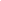 INFORMAÇÕES COMPLEMENTARES:O FUNCIONÁRIO JÁ TRABALHOU NA EMPRESA?  (  ) SIM (  ) NÃOPRIMEIRO EMPREGO?  (  ) SIM () NÃOJOVEM APRENDIZ : (  ) SIM () NÃO INÍCIO CONTRATO:    FIM CONTRATO:PIS:                                                         CTPS DIGITAL:                            CPF: GRAU DE INSTRUÇÃO:                            ESTADO CIVIL:                                           COR: NEGRA (  )  BRANCA (  )  PARDA ()NOME DO FUNCIONÁRIO:                             FIXO:                                       CEL: DATA ADMISSÃO:HORÁRIO DE TRABALHO:                             ALMOÇO/DESCANSO:                                    FOLGA SEMANAL: FUNÇÃO:     ALGUM ADICIONAL OU DESCONTO FIXO?                                            SALÁRIO:                                  ADIANTAMENTO SALARIAL       (  ) SIM (  ) NÃO    CONTA BANCÁRIA: CORRENTE (  ) SALÁRIO (  ) POUPANÇA (  ) BANCO :         NÚMERO DA CONTA :  _________________________________BENEFICIÁRIO DO VT?   (    ) SIM VALOR : IDA: R$ _____ VOLTA  R$ ____  ( ) NÃO  MOTIVO: * HAVERÁ PRAZO DE EXPERIÊNCIA? (   ) SIM   : (    ) 30/30    (   )30/60     (   ) 45/45    (   ) NÃO POSSUI FILHOS MENORES DE 18 (DEZOITO) ANOS ?   (  ) SIM ( ) NÃO NOME DO FILHO (A):DEPENDENTE PARA: (  ) IMPOSTO DE RENDA ( ) SALÁRIO FAMÍLIA  (  ) AMBOS